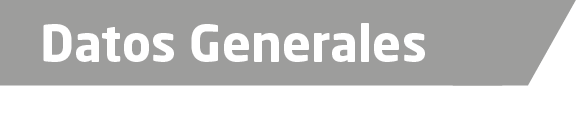                                     Nombre Perla Estrellita Aguilar Castellanos                                    Grado de Escolaridad Maestra en EducaciónCédula Profesional (Licenciatura) 3906601Cédula profesional (Maestría) En trámiteTeléfono de Oficina 846-26-6-27-38Correo Electrónico adscritapanuco@hotmail.com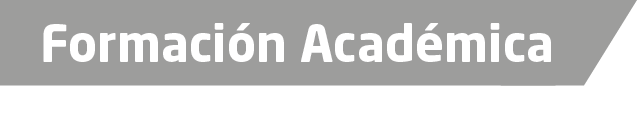                                     1996-2001Universidad Autónoma de Tamaulipas, Unidad Académica de Ciencias Jurídicas y Sociales. Estudios de Licenciatura en Derecho.                                    2013-2015Universidad Popular Autónoma de Veracruz.Estudios de Maestría en Educación.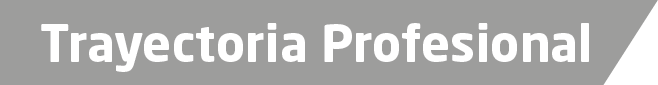                                     2006-2009Agente del Ministerio Publico Investigador en Panuco, Veracruz.                                    2009Representante de Gobierno del Estado de Veracruz en Zona Norte                                     2009Agente del Ministerio Publico Investigador en Tantoyuca, Veracruz.                                    2011Agente del Ministerio Publico Investigador y Adscrito en Ozuluama, Veracruz.                                    2012Agente del Ministerio Publico Investigador en Playa Vicente, Veracruz.                                    2012-2015 Agente del Ministerio Público Adscrito a los Juzgados Primero y Segundo de Primera Instancia y Mixto Menor.                                    2015 a la fechaFiscal Adscrito a los Juzgados Primero y Segundo de Primera Instancia y Mixto Menor.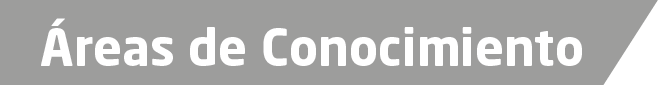                         Derecho PenalDerecho CivilDerecho LaboralDerecho Constitucional